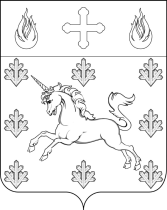   ГЛАВАПОСЕЛЕНИЯ СОСЕНСКОЕПОСТАНОВЛЕНИЕ_____27.12.2012_____№_____02-06-99/3_____Об утверждении муниципальной долгосрочной целевой программы «Обеспечение безопасности жизнедеятельности населения на территории поселения Сосенское на период 2012-2014 г.г.» (новая редакция)	       В целях обеспечения безопасных и благоприятных условий проживания граждан на территории поселения,    в соответствии с  Федеральным законом  от 06.10.2003   № 131-ФЗ  «Об общих принципах организации местного самоуправления в Российской Федерации законом города Москвы от 02.11.2002 № 56  «О местном самоуправлении в городе Москве»,  Уставом поселения Сосенское,  руководствуясь  решением Совета депутатов поселения Сосенское от 24.12.2013  № 6/8   «О внесении изменений в ДЦП  «Обеспечение безопасности жизнедеятельности населения на территории поселения Сосенское на период 2012-2014 г.г»П О С Т А Н О В Л Я Ю :Утвердить муниципальную долгосрочную целевую программу «Обеспечение безопасности жизнедеятельности населения на территории поселения Сосенское на период 2012-2014 г.г.»  в новой  редакции согласно приложению к настоящему постановлению.Главе администрации поселения  Сосенское (Фролов Н.Н.) обеспечить реализацию программных мероприятий муниципальной долгосрочной целевой программы поселения Сосенское «Обеспечение безопасности жизнедеятельности населения на территории поселения Сосенское на период 2012-2014 г.г.» в полном объеме.Опубликовать настоящее постановление в газете «Сосенские вести» и разместить на официальном сайте органов местного самоуправления в сети «Интернет».Глава  поселения Сосенское                                                                              В.М. ДолженковПриложение  к Постановлению  главы  поселения Сосенскоеот 27.12.2013  № 02-06-99/3Долгосрочная целевая программа«Обеспечение безопасности жизнедеятельности населения на территории поселения Сосенское на период 2012-2014 г.г.»(новая редакция)2012Паспорт программыВведениеМуниципальная долгосрочная целевая программа  «Обеспечение безопасности жизнедеятельности населения на территории поселения Сосенское на период 2012-2014 г.г.» разработана с целью:участие в профилактике терроризма и экстремизма на территории поселения,усиление мер по обеспечению антитеррористической защищенности населения, мест с массовым пребыванием людей и объектов жизнеобеспечения населения,восстановление хода событий на основе записанных видеоматериалов,снижение вероятности проявления криминальных и террористических угроз,повышение роли органов местного самоуправления и Совета депутатов поселения в обеспечении профилактики борьбы с  терроризмом и экстремизмом,защита населения и территории от последствий ЧС природы  техногенного характера, организация и осуществление мероприятий по ГО и ЧС,обеспечение участия населения в аварийно-спасательных формированиях, участие населения в поддержании общественного порядка на территории поселения,обеспечение первичных мер пожарной безопасности,  деятельность по пропаганде вреда наркотиков и алкоголизма и их влияние на безопасность жизни в поселении.   осуществление мероприятий по обеспечению безопасности людей на водных объектах.         Разработка и реализация Программы позволят комплексно подойти к участию в профилактике терроризма и экстремизма, минимизировать последствия проявлений  терроризма и экстремизма в границах поселения, возникновению ЧС связанных с пожарами, а также природного и технического характера. Содержание проблемы и обоснование необходимости ее решения программным методомОбеспечение и соблюдение конституционных прав жителей п. Сосенское по предупреждению угрозы здоровью и жизни населения возможно только при комплексном подходе к решению безопасности. Дополняющие друг друга мероприятия по обеспечению первичными  средствами пожаротушения, подбору и обучению ДНД и ДПО разъяснение поведения на водных объектах, упредительные мероприятия по обеспечению пожарной безопасности, возникновения ЧС природного и техногенного характера, антитеррористическая деятельность, миграционное обоснование. Удачное географическое положение поселения Сосенское, одно из приоритетных загородных направлений – Калужское шоссе, близость к мегаполису, благоприятная экологическая атмосфера привлекли таких крупных инвесторов, как ООО  «ФРИЗ-ИНВЕСТ», ООО «МИЦ-Инвест», ОАО «АВГУР-ЭСТЕЙТ» и, как следствие, строительство новых жилых микрорайонов многоэтажной застройки. Новое строительство осуществляется с привлечением рабочей силы из бывших союзных республик. Учитывая вышеуказанные факторы, органы местного самоуправления в рамках своих полномочий обязаны принять меры по профилактике антитеррористической и антиэкстремистской защищенности населения, обеспечить круглосуточный мониторинг ситуации на территории поселения.В предыдущие годы администрацией поселения Сосенское были проведены мероприятия по антитеррористической защищенности мест массового пребывания населения: на территории МУК «ДК п. Коммунарка» было установлено 11 ограничителей въезда типа «Краб», в п. Коммунарка и п. Газопровод установлена система видеонаблюдения.   Программа «Обеспечение безопасности жизнедеятельности населения на территории поселения Сосенское на период 2012-214 г.г.» - это комплекс мероприятий по обеспечению видеонаблюдения, видеомониторинга территории поселения, профилактики проявлений терроризма и экстремизма, а также предупреждение распространения наркотических средств, готовность к предупреждению и ликвидации последствий в результате ЧС. Кроме того реализация программы обеспечений организационной защиты населения и территории от последствий ЧС природного и техногенного  характера, организация и осуществление мероприятий гражданской обороны, обеспечение первичными мерами пожарной безопасности, а также создание и содержание аварийно-спасательных формирований, добровольной пожарной охраны и добровольной народной дружины.  Реализация Программы предусматривает решение наиболее важных задач современного поселения. В случае возникновения  необходимости архивные данные видеонаблюдения могут быть использованы не только администрацией поселения Сосенское, но и по запросу службами безопасности, правоохранительными органами, подразделениями МЧС и другими заинтересованными службами. Программно-целевой метод, применяемый при решении задач безопасного проживания на территории поселения Сосенское,  основывается на следующих критериях:обеспечение безопасности жизнедеятельности населения на территории поселения  является одним  из приоритетных направлений деятельности  органов местного самоуправления;расходы бюджета по Программе должны производиться строго в соответствии с нормативно-правовыми актами, разработанными администрацией поселения Сосенское, и в рамках  полномочий, определенных законодательством Российской Федерации;проблема обеспечения безопасности жизнедеятельности населения на территории поселения носит комплексный характер, что выражается в необходимости регулирования и контроля над решением поставленных задач со стороны органов местного самоуправления; решение поставленных в Программе задач обусловлено необходимостью учитывать напряженную обстановку  в стране, сложившуюся в последние годы вследствие роста терроризма и экстремизма.Применение программно-целевого метода позволит осуществить реализацию комплекса мероприятий, по повышению безопасности жизнедеятельности на улицах и дорогах  поселения, снижению вероятности проявления криминальных и террористических угроз, предотвращению возникновения ЧС, а также ликвидации последствий. Основные цели и задачи программыДостижение указанных целей Программы позволит достичь сбалансированности, эффективности развития социально-экономической сферы, обеспечивающей жизненно важные интересы населенных пунктов поселения Сосенское. Такое достижение в рамках Программы будет обеспечено выполнением следующих задач:оснащение объектов с массовым пребыванием людей и жизнеобеспечения населения современными инженерно-техническими средствами видеонаблюдения;мониторинг ситуации на въездных центральных дорогах поселков Газопровод и Коммунарка, новые микрорайоны; контроль внутридворовых территорий и подъездов многоквартирных домов;оперативный круглосуточный контроль ситуации на улицах и объектах поселения в режиме реального времени; организация  взаимодействия  всех  заинтересованных  структур  для совместной работы по предотвращению террористической деятельности;подготовка и обучение населения в области ГО;подбор сотрудников и обучение деятельности ДНД, ДНО;подготовка и обучение населения в области гражданской обороны;предупреждение, устранение причины возникновения ЧС природного и техногенного характера;снижение и ограничение ущерба в случае возникновения ЧС; предупреждение безопасности людей на водных объектах;организация и проведение инженерно-технических работ для предупреждения или ликвидации ЧС природного и техногенного характера; локализация и предупреждение пожаров на территории поселения.Приложение №1 Перечень мероприятий долгосрочной целевой программы;Приложение №2 Планируемые показатели реализации программы по оснащению мест массового пребывания граждан, социально-значимых объектов и жилищного фонда системами видеонаблюдения, сигналом сос и звуковой сигнализаций ЧС;Приложение №3 Поэтапный план реализации программы в 2014 году;Финансирование ПрограммыФинансирование будет осуществляться за счет средств бюджета поселения Сосенское.Объем финансирования программы всего:  43 126  32284,7 тыс. руб.,в том числе:бюджет поселения Сосенское  - 43 126   32284,7 тыс. руб. в том числе по годам:2012 – 12 765  7187,7 тыс. руб.;2013 – 20 821  15557,0 тыс. руб.;2014 – 9 540,0 тыс. руб.Ожидаемые результаты от реализации ПрограммыВ результате реализации программных мероприятий ожидается: - создание единой системы  антитеррористической защищенности объектов с массовым пребыванием людей и жизнеобеспечения населения, -  повышение безопасности на въездных дорогах в поселки Газопровод и Коммунарка,- оперативное реагирование на проявление криминальных и террористических угроз, что в конечном итоге должно способствовать  увеличению процента раскрытия преступлений   от общего количества зарегистрированных,- совершенствование форм взаимодействия всех заинтересованных структур по вопросам минимизации проявлений терроризма и экстремизма,- снижение роста  правонарушений, что в итоге положительно скажется на оценке работы органов местного самоуправления, Совета депутатов поселения Сосенское и правоохранительных органов,-  развитие нравственно-духовной сферы у подрастающего поколения особенно и населения в целом о  неприятии экстремистской и террористической идеологии,- эффективная защита частной, государственной, муниципальной и иных форм собственности. - информированность населения, - повышение готовности населения к возникновению ЧС и ликвидации последствий, Оснащение мест массового пребывания граждан, социально значимых объектов и жилищного фонда системами видеонаблюдения.Отчетность и контроль над реализацией ПрограммыКонтроль над реализацией Программы осуществляется Администрацией поселения Сосенское   в соответствии с полномочиями, установленными федеральным и областным законодательством. Одновременно с отчетом об исполнении бюджета поселения Сосенское за соответствующий финансовый год Администрация поселения  ежегодно представляет в Совет депутатов поселения  отчет о реализации  Программы в отчетном финансовом году. Отчет о реализации Программы в соответствующем году содержит: общий объем фактически произведенных расходов, в том числе по источникам финансирования; перечень завершенных в течение года мероприятий; перечень не завершенных в течение года мероприятий; анализ причин несвоевременного завершения программных мероприятий; предложения о привлечении дополнительных источников финансирования. Итоговый отчет о реализации мероприятий Программы с заключением представляется Администрацией поселения Сосенское в Совет депутатов поселения Сосенское  на утверждение не позднее 1 апреля года, следующего за последним годом реализации Программы. Итоговый отчет содержит данные о финансировании Программы в целом и отдельных ее мероприятий с разбивкой по годам и источникам финансирования, процент реализации Программы, оценку результатов реализации Программы, уровень достижения программных целей и запланированных показателей эффективности.                                                                                                                                                                                                     Приложение 1 к ПрограммеПриложение 1к ДЦП «Обеспечение безопасности жизнедеятельности населения на территории поселения Сосенское на период 2012-2014 г.г»ПЕРЕЧЕНЬ МЕРОПРИЯТИЙ ДОЛГОСРОЧНОЙ ЦЕЛЕВОЙ ПРОГРАММЫ«Обеспечение безопасности жизнедеятельности населения на территории поселения Сосенское  на период 2012-2014 г.г.»
Приложение 2К муниципальной долгосрочной целевой программе «Обеспечение безопасности жизнедеятельности населения на территории поселения Сосенское на период с 2012- 2014 г.г.»ПЛАНИРУЕМЫЕ ПОКАЗАТЕЛИ РЕАЛИЗАЦИИ ПРОГРАММЫ по оснащению мест массового пребывания граждан, социально-значимых объектов и жилищного фонда системой оповещения, сигналом сос и звуковой сигнализаций ЧС«Обеспечение безопасности жизнедеятельности населения на территории поселения Сосенское на период 2012-2014 г.г.»(наименование программы)Приложение 3к ДЦП «Обеспечение безопасности жизнедеятельности населения на территории поселения Сосенское на период 2012-2014 г.г»ПЕРЕЧЕНЬ МЕРОПРИЯТИЙ ДОЛГОСРОЧНОЙ ЦЕЛЕВОЙ ПРОГРАММЫ (новая редакция)«Обеспечение безопасности жизнедеятельности населения на территории поселения Сосенское»
Поэтапный план реализации программы в 2014 годуНаименование программыВ соответствии с внесенными изменениями решением совета депутатов поселения Сосенское от 18 октября 2012 года №339/46 в наименовании программы и далее по тексту программы слово «Сельское» в соответствующем падеже исключить.  Долгосрочная целевая программа «Обеспечение безопасности жизнедеятельности населения на территории поселения Сосенское на период 2012-2014 г.г.» Наименование разработчика программыАдминистрация поселения Сосенское Основание для разработки программыФедеральный закон Российской Федерации от 06.10.2003 г. № 131-ФЗ «Об общих принципах организации местного самоуправления в Российской Федерации», гл.3 ст. 14,Федеральный закон Российской Федерации от 28.12.2010 г. № 390-ФЗ «О безопасности», Федеральный закон Российской Федерации от 21.12.1994 г. № 69-ФЗ «О пожарной безопасности», Федеральный закон Российской Федерации от 12.02.1998 г. № 28-ФЗ «О гражданской обороне», Федеральный закон Российской Федерации от 21.12.1994 № 68 «О защите населения и территорий от чрезвычайных ситуаций природного и техногенного характера»,Постановление главы сельского поселения Сосенское от 16 августа      2011 г. № 35-П «Об утверждении порядка принятия решений о разработке долгосрочных целевых программ  сельского поселения Сосенское, их формирования и реализации»,Постановление главы сельского поселения Сосенское от 23.08.2011 г. №38-П «О внесении изменений в план-график по разработке проекта бюджета муниципального образования сельское поселение Сосенское Ленинского муниципального района Московской области на 2012 год».Разработчик программыАдминистрация поселения Сосенское Цели программыучастие в профилактике терроризма и экстремизма на территории поселения,усиление мер по обеспечению антитеррористической защищенности населения, мест с массовым пребыванием людей и объектов жизнеобеспечения населения,восстановление хода событий на основе записанных видеоматериалов,снижение вероятности проявления криминальных и террористических угроз,повышение роли органов местного самоуправления и Совета депутатов поселения в обеспечении профилактики борьбы с  терроризмом и экстремизмом,защита населения и территории от последствий ЧС природы  техногенного характера, организация и осуществление мероприятий по ГО и ЧС,обеспечение участия населения в аварийно-спасательных формированиях, участие населения в поддержании общественного порядка на территории поселения,обеспечение первичных мер пожарной безопасности, деятельность по пропаганде вреда наркотиков и алкоголизма и их влияние на безопасность жизни в поселении.  осуществление мероприятий по обеспечению безопасности людей на водных объектах.Основные задачи программыоснащение объектов с массовым пребыванием людей и жизнеобеспечения населения современными инженерно-техническими средствами видеонаблюдения;мониторинг ситуации на въездных центральных дорогах поселков Газопровод и Коммунарка, новые микрорайоны; контроль внутридворовых территорий и подъездов многоквартирных домов;оперативный круглосуточный контроль ситуации на улицах и объектах поселения в режиме реального времени; организация  взаимодействия  всех  заинтересованных  структур  для совместной работы по предотвращению террористической деятельности;подготовка и обучение населения в области ГО;подбор сотрудников и обучение деятельности ДНД, ДПО;подготовка и обучение населения в области гражданской обороны;предупреждение, устранение причины возникновения ЧС природного и техногенного характера;снижение и ограничение ущерба в случае возникновения ЧС; предупреждение безопасности людей на водных объектах;организация и проведение инженерно-технических работ для предупреждения или ликвидации ЧС природного и техногенного характера; локализация и предупреждение пожаров на территории поселения. Сроки реализации программы2012-2014 года.Объемы и источники финансирования программыОбъем финансирования программы всего:  43 126       32284,7 тыс. руб.,в том числе:бюджет поселения Сосенское  - 43 126 тыс. руб. в том числе по годам:2012 – 12 765 тыс. руб.; - 7187,7 тыс. руб. 2013 – 20 821 тыс. руб.; - 15557,0 тыс. руб. 2014 – 9 540,0 тыс. руб.Ожидаемые конечные результаты реализации программыВ результате реализации программных мероприятий ожидается:создание единой системы  антитеррористической защищенности объектов с массовым пребыванием людей и жизнеобеспечения населения;повышение безопасности на въездных дорогах в поселки Газопровод и Коммунарка;оперативное реагирование на проявление криминальных и террористических угроз, что в конечном итоге должно способствовать  увеличению процента раскрытия преступлений   от общего количества зарегистрированных;   совершенствование форм взаимодействия всех заинтересованных структур по вопросам минимизации проявлений терроризма и экстремизма;снижение роста  правонарушений, что в итоге положительно скажется на оценке работы органов местного самоуправления, Совета депутатов поселения Сосенское и правоохранительных органов;развитие нравственно-духовной сферы у подрастающего поколения особенно и населения в целом о  неприятии экстремистской и террористической идеологии;эффективная защита частной, государственной, муниципальной и иных форм собственности;информированность населения; повышение готовности населения к возникновению ЧС и ликвидации последствий.Система организации контроля за исполнением программыКонтроль над реализацией Программы осуществляется Администрацией поселения Сосенское   в соответствии с полномочиями, установленными федеральным и областным законодательствомN  п/п Мероприятия по реализации   Программы  Источники финансированияСрок исполнения        Всего        (тыс. руб.)      Объем финансирования по годам 
(тыс. руб.)Объем финансирования по годам 
(тыс. руб.)Объем финансирования по годам 
(тыс. руб.)Объем финансирования по годам 
(тыс. руб.)Ответственный за выполнение мероприятия Программы          N  п/п Мероприятия по реализации   Программы  Источники финансированияСрок исполнения        Всего        (тыс. руб.)      2012 год2013 год2013 год2014 годОтветственный за выполнение мероприятия Программы          Раздел 1                     Раздел 1                     1.  Оснащение мест массового пребывания граждан, социально-значимых объектов и жилищного фонда системами видеонаблюдения, системами оповещения, тревожной кнопкой и звуковой сигнализацией ЧС Средства бюджета п. Сосенское          8 700,05 100,03 500,03 500,0100,0Администрация п Сосенское2.Заключение соглашения между администрацией поселения Сосенское и Коммунарским ГОМ УВД о предоставлении информации по результатам оперативного круглосуточного видеонаблюдения (на основании письменного обращения Начальника ГОМ полковника полиции В.В. Вакулы №384 от 21.05.2011)Средства бюджета п. Сосенское          0,00,00,00,00,0Администрация п Сосенское3.Техническое обслуживание системы видеонаблюдения,  систем оповещения и звуковой сигнализации ЧС .Устранение неисправностей  данных систем в случаях непредусмотренных гарантией.Средства бюджета п. Сосенское          6416,01016,01 900,01 900,03 500,0Администрация п Сосенское4.Организация структуры ДНД  (выбор помещения, подбор сотрудников, обучение, техническое обеспечение)Средства бюджета п. Сосенское          950,0,00,00,0950,0Администрация п Сосенское5.Организация структуры ДПО (выбор помещения, подбор сотрудников, обучение, техническое обеспечение)Средства бюджета п. Сосенское          298,2248,20,00,050,0Администрация п Сосенское6.Оснащение первично необходимым оборудованием для ликвидации и предотвращения ЧС обеспечение первичных мер пожарной безопасности в границах поселения (бочки с водой, ведра, лопаты, огнетушители, бензопилы и т.д.) Опашка деревень. Средства бюджета п. Сосенское          1531,0165,0426,0426,0940,0Администрация п Сосенское7.Оснащение СИЗСредства бюджета п. Сосенское          765,00,0465,0465,0300,0Администрация п Сосенское8.Обустройство и содержание подъездных дорог к прудам в деревнях, обеспечение беспрепятственного доступа к пожарным гидрантам Обустройство мест стоянки пожарной техники во дворах жилых домовСредства бюджета п. Сосенское          6573,00,05073,05073,01 500,0Администрация п Сосенское9.Участие в предупреждении и ликвидации последствий ЧС и стихийных бедствий (ремонт плотин, ремонт перепускных труб в дамбе, оборудование перепускных труб бетонными оголовками, работы по очистке входных труб и установка перепускных труб)Средства бюджета п. Сосенское          5421,5488,53 433,03 433,01500,0Администрация п Сосенское10.Организация и осуществление мероприятий по гражданской обороне, защите населения и территории от ЧС природного и техногенного характера (подготовка и обучение населения в области гражданской обороны; агитация и лекционные материалы, разработка  планов по вопросам ГО И ЧС, установка информационных щитов в деревнях).Средства бюджета п. Сосенское          304,0130,074,074,0100,0Администрация п Сосенское11.Разработка  паспорта безопасности территории и его корректировкаСредства бюджета п. Сосенское          696,00,0396,0396,0300,0Администрация п Сосенское12.Осуществление мероприятий по обеспечению безопасности людей на водных объектах (изготовление табличек для установки на водоемах)Средства бюджета п. Сосенское          530,040,0290,0290,0200,0Администрация п Сосенское13.Участие в профилактике терроризма и экстремизма, а также минимизация последствий терроризма и (или) экстремизма (наглядная агитация) Оснащение угла охраны труда)Средства бюджета п. Сосенское          100,00,00,00,0100,0Администрация п СосенскоеВсего по программеВсего по программеВсего по программеВсего по программеВсего по программеВсего по программеВсего по программеВсего по программеВсего по программеВсего по программеВсего по Программе, в т.ч.:  Всего по Программе, в т.ч.:  32284,77187,77187,715 557,09 540,0Средства бюджета  п Сосенское        Средства бюджета  п Сосенское        32284,77187,77187,715 557,09 540,0Адрес установкиМесто установкиКол-воД. БачуриноПереулки, детские площадки, остановки Система оповещения -2Звуковая сигнализация ЧС -1 Д. СтолбовоПереулки, детские площадки, остановки Система оповещения -2Звуковая сигнализация ЧС -1Д. Николо-ХованскоеПереулки, детские площадки, остановки Система оповещения -2Звуковая сигнализация ЧС -1Д. СосенскиПереулки, детские площадки, остановки Система оповещения -2Звуковая сигнализация ЧС -1Д. МакаровоПереулки, детские площадки, остановки Система оповещения -2Звуковая сигнализация ЧС -1Д. Прокшино Переулки, детские площадки, остановки Система оповещения -2Звуковая сигнализация ЧС -1Д. Ларево Переулки, детские площадки, остановки Система оповещения -2Звуковая сигнализация ЧС -1Д. Зименки Переулки, детские площадки, остановки Система оповещения -2Звуковая сигнализация ЧС -1N  п/п Мероприятия по реализации   Программы  Источники финансированияСрок исполнения        Объем финансирования 2014 год (тыс.руб.)В том числе по кварталамВ том числе по кварталамВ том числе по кварталамВ том числе по кварталамN  п/п Мероприятия по реализации   Программы  Источники финансированияСрок исполнения        Объем финансирования 2014 год (тыс.руб.) I кв.II кв.III кв.IV кв.Раздел 1                     Раздел 1                     1.  Оснащение мест массового пребывания граждан, социально-значимых объектов и жилищного фонда системами оповещения, тревожной кнопкой и звуковой сигнализацией ЧС Средства бюджета п. Сосенскоес мая по сентябрь100,00,050,050,00,02.Заключение соглашения между администрацией поселения Сосенское и Коммунарским ГОМ УВД о предоставлении информации по результатам оперативного круглосуточного видеонаблюдения.Средства бюджета п. Сосенское          0,00,00,00,00,03.Техническое обслуживание системы видеонаблюдения,  систем оповещения и звуковой сигнализации ЧС и системы контроля доступа.Устранение неисправностей  данных систем в случаях непредусмотренных гарантией.Средства бюджета п. Сосенское          с января по декабрь (ежемесячно)3500,0850,0850,0850,0950,04.Организация структуры ДНД  (выбор помещения, подбор сотрудников, обучение, техническое обеспечение)Средства бюджета п Сосенское          июнь950,00,0950,00,00,05.Организация структуры ДПО (выбор помещения, подбор сотрудников, обучение, техническое обеспечение)Средства бюджета п. Сосенское          июнь50,00,050,00,00,06.Оснащение первично необходимым оборудованием для ликвидации и предотвращения ЧС обеспечение первичных мер пожарной безопасности в границах поселения (бочки с водой, ведра, лопаты, огнетушители, бензопилы, мотопомпы  и т.д.) Опашка деревеньСредства бюджета п. Сосенское          июль940,00,0340,0600,00,07.Оснащение СИЗСредства бюджета п. Сосенское                 июнь300,00,0300,00,00,08.Обустройство и содержание подъездных дорог к прудам в деревнях ,обеспечение беспрепятственного доступа к пожарным гидрантам.Средства бюджета п. Сосенское          постоянно900,0400,0100,050,0350,08.1.Обустройство мест стоянки пожарной техники во дворах жилых домов, установка информационных знаков ПГ на зданиях.Средства бюджета п. Сосенское          600,00,0600,00,00,09.Участие в предупреждении и ликвидации последствий ЧС и стихийных бедствий (ремонт плотин, ремонт перепускных труб в дамбе, оборудование перепускных труб бетонными оголовками, работы по очистке входных труб, и установка перепускных труб)Средства бюджета п. Сосенское          с января по декабрь1 500,0400,0400,0400,0300,010.Организация и осуществление мероприятий по гражданской обороне, защите населения и территории от ЧС природного и техногенного характера (подготовка и обучение населения в области гражданской обороны; агитация и лекционные материалы,  установка информационных щитов в деревнях)Средства бюджета п. Сосенское          с июня по август100,00,00,0100,00,011.Разработка паспорта безопасности территории и его корректировка.Разработка планов по вопросам ГО и ЧССредства бюджета п. Сосенское          с с января по сентябрь300,0100,0100,0100,00,012.Осуществление мероприятий по обеспечению безопасности людей на водных объектах (изготовление табличек для установки на водоемах)Средства бюджета п. Сосенское          апрель, октябрь200,00,0100,0100,00,013.Участие в профилактике терроризма и экстремизма, а также минимизация последствий терроризма и (или) экстремизма (наглядная агитация))Средства бюджета п. Сосенское          с января по декабрь100,00,0100,00,00,0Всего по Программе, в т.ч.:  Всего по Программе, в т.ч.:  9 540,01750,03940,02250,01600,0Средства бюджета п Сосенское        Средства бюджета п Сосенское        9 540,01750,03940,0   2250,01600,0